№ 323   	                   	                                от « 13 » апреля 2023 г.Об установлении особого противопожарного режима на территории Советского муниципального района Республики Марий ЭлВ соответствии со статьей 30 Федерального закона от 21 декабря 1994 г. № 69-ФЗ «О пожарной безопасности», постановлением Правительства Российской Федерации от 30 декабря 2003 г. № 794 «О единой государственной системе предупреждения и ликвидации чрезвычайных ситуаций», постановлением Правительства Российской Федерации от 16 сентября 2020 г. № 1479 «Об утверждении Правил противопожарного режима в Российской Федерации», постановлением Правительства Республики Марий Эл от 13 апреля 2023 года №164 «Об установлении особого противопожарного режима и об ограничении пребывания граждан в лесах и въезда в них транспортных средств в границах лесничеств на территории Республики Марий Эл» в целях предупреждения пожаров и гибели на них людей, обеспечения пожарной безопасности в лесах, повышения бдительности населения администрация Советского муниципального района п о с т а н о в л я е т:1. Установить с 15 апреля по 10 мая 2023 года на территории Советского муниципального района Республики Марий Эл особый противопожарный режим.2. Ограничить с 15 апреля по 10 мая 2023 года пребывание граждан в лесах и въезд в них транспортных средств в границах Советского лесничества, расположенного на территории Советского муниципального района.3. На период введения ограничения граждане вправе:осуществлять использование лесов на основании заключенных с Министерством природных ресурсов, экологии и охраны окружающей среды Республики Марий Эл договоров лесопользования, включая вывозку и транспортировку древесины с мест заготовки;осуществлять проезд по автомобильным дорогам общего пользования; осуществлять проезд на территории садоводческих, огороднических некоммерческих товариществ.4. На период установления особого противопожарного режима и введения ограничения гражданам:а) запрещается:въезд транспортных средств в границы Советского лесничества, за исключением случаев указанных в пункте 3 настоящего постановления; разведение костров, сжигание мусора, горючих веществ и материалов, проведение сельскохозяйственных палов, выжигание сухой травянистой растительности, а также проведение пожароопасных работ на землях всех категорий в границах Республики Марий Эл; приготовление пищи на открытом огне, углях (кострах, мангалах), за исключением приготовления пищи на стационарных газовых приборах, а также применение пиротехнических изделий на территориях населенных пунктов, подверженных угрозе лесных пожаров, садоводческих и огороднических товариществ, организаций отдыха детей и их оздоровления, оздоровительных организаций, организаций, имеющих производственные объекты, расположенные на территориях, граничащих с лесными участками, а также в лесах, лесопарковых зонах, на торфяных участках и открытых территориях, граничащих с лесными массивами;б) обеспечить:своевременную очистку принадлежащих им земельных участков и придворовых территорий от сухой травянистой растительности, опавших листьев, горючих отходов и мусора; на индивидуальных земельных участках (частные домохозяйства, садовые и дачные участки) наличие емкостей (бочек) с водой или огнетушителей; проведение профилактической работы с детьми в целях исключения возникновения пожаров по причине детской шалости с огнем.5. Предложить Советскому лесничеству – филиалу государственного казенного учреждения Республики Марий Эл «Восточное межрайонное управление лесами» на период введения ограничения:установить по границам лесничества, предупредительные аншлаги размером не менее 1х1,5 метра с указанием информации о введении соответствующего ограничения и периода его действия;перекрыть шлагбаумами лесные дороги;по согласованию совместно с представителями Межмуниципального отдела МВД России «Советский» и отделом ГО и ЧС, ЕДДС и системы 112 администрации Советского муниципального района организовывать мобильные группы для патрулирования лесов в целях предупреждения, выявления и пресечения нарушений лесного законодательства Российской Федерации;обеспечить осуществление федерального государственного лесного контроля (надзора) в лесах, лесную охрану в рамках реализации на территории Республики Марий Эл требований Правил пожарной безопасности в лесах, утвержденных постановлением Правительства Российской Федерации от 7 октября 2020 г. № 1614 «Об утверждении Правил пожарной безопасности в лесах»; организовать ликвидацию стихийных свалок, образовавшихся на территории лесного фонда, в том числе на землях, находящихся в аренде, при невозможности ликвидации в кратчайшие сроки организовать проведение комплекса мероприятий, направленных на предотвращение распространения возможных возгораний (создание минерализованных полос, расчистка прилегающей территории);организовать работу мобильных постов, ограничивающих доступ населения в леса; обеспечить проведение арендаторами лесных участков работ по обустройству минерализованных полос и иных профилактических работ, предусмотренных лесным законодательством.6. Главам администраций городского и сельских поселений в пределах полномочий в области пожарной безопасности, предоставленных федеральными законами, организовать и провести:- своим постановлением установление запрета на разведение костров, а также сжигание мусора, травы, листвы, и иных отходов, материалов или изделий на землях общего пользования населенных пунктов;- уточнение списков старост населённых пунктов, порядок и способ взаимодействия и связи с ними;- уточнение списков и проверку готовности добровольных пожарных команд населённых пунктов поселений;- своевременную очистку территорий  населенных пунктов  от горючих отходов, мусора и сухой травы;- устройство (обновление) минерализованных полос шириной не менее 10 метров или других противопожарных барьеров вокруг территорий населенных пунктов, подверженных угрозе лесных пожаров и других ландшафтных (природных) пожаров;- во взаимодействии со старостами ведение наблюдения за противопожарным состоянием на территориях населённых пунктов поселений;- информирование населения об установлении особого противопожарного режима на территории Республики Марий Эл и Советского муниципального района в частности;- активизировать адресную работу по разъяснению гражданам правил безопасного обращения с огнём в быту (в том числе при курении), при эксплуатации печей и электроприборов и об установке автоматических пожарных дымовых извещателей для более раннего обнаружения пожара. Привлекать для этой работы старост сельских населённых пунктов и профилактические группы для проведения рейдов в населённых пунктах поселений с целью проведения предупредительных мероприятий по снижению пожаров и их последствий;- особое внимание уделять неработающим слоям населения, социально неблагополучным семьям, одиноким престарелым гражданам (инвалидам) и лицам, злоупотребляющим спиртными напитками;- работу по недопущению выжигания сухой травянистой растительности на земельных участках населенных пунктов,  под мостами, на землях сельскохозяйственного назначения, землях запаса, промышленности, энергетики, транспорта, связи и землях иного специального назначения, в том числе на земельных участках, непосредственно примыкающих к лесам, сжигания мусора и отходов, разведения костров, топки печей, кухонных очагов и котельных установок, работающих на твердом топливе, проведения других пожароопасных работ на участках, не обеспечивающих пожарную безопасность;- патрулирование населенных пунктов района силами населения и членов добровольных пожарных формирований;- подготовку имеющейся водовозной и землеройной техники для возможного использования в тушении пожаров;- в целях своевременного обнаружения пожаров круглосуточное дежурство граждан на территориях населенных пунктов поселений;- при необходимости привлечение населения для локализации пожаров вне границ населенных пунктов.7. Отделу образования администрации района организовать проведение профилактической работы с детьми и их родителями о соблюдении мер пожарной безопасности и действиях при пожаре.8. Отделу культуры администрации района обеспечить проведение информирования населения о соблюдении требований пожарной безопасности в период действия особого противопожарного режима посредством задействования громкоговорящей связи учреждений культуры поселений и автоклуба.9. Предложить ресурсоснабжающим организациям, ООО «Жилищная эксплуатация» проведение следующих мероприятий:- размещение на платёжных документах для внесения платы за жилое помещение и коммунальные услуги информации о соблюдении правил пожарной безопасности в быту;- приведение в надлежащее противопожарное состояние мест общего пользования в многоквартирных домах;- проведение очистки подвалов, чердаков многоквартирных домов и прилегающих к ним территорий от сгораемого мусора;- исключение доступа посторонних лиц в подвалы и чердаки многоквартирных домов.10. Предложить отделу надзорной деятельности и профилактической работы Советского и Новоторъяльского районов обеспечить контроль за проведением профилактических противопожарных мероприятий на объектах согласно перечню населенных пунктов, подверженных угрозе лесных пожаров и других ландшафтных (природных) пожаров, расположенных на территории Республики Марий Эл, на 2023 год и перечню территорий организаций отдыха детей и их оздоровления, территорий садоводства или огородничества, подверженных угрозе лесных пожаров, расположенных на территории Республики Марий Эл, на 2023 год, утвержденным постановлением Правительства Республики Марий Эл от 07 марта 2023 г. № 86 в целях проверки соблюдения Правил противопожарного режима в Российской Федерации, утвержденных постановлением Правительства Российской Федерации от 16 сентября 2020 г. № 1479 «Об утверждении Правил противопожарного режима в Российской Федерации».11. Предложить начальнику 46 пожарно-спасательной части 4 пожарно-спасательного отряда ФПС ГПС ГУ МЧС России по Республике Марий Эл:- ввести в боевой расчет резервную технику, при необходимости проводить сбор свободного от несения службы личного состава пожарной охраны; - создать дополнительный резерв горюче-смазочных материалов и огнетушащих веществ; - проведение разъяснительной работы с населением путем привлечения средств массовой информации по вопросам соблюдения требований пожарной безопасности в период особого противопожарного режима.12. Рекомендовать председателю садоводческого некоммерческого товарищества «Восход» и руководителям учреждений, объектов экономики и производственных объектов, граничащих с лесными массивами и подверженных угрозе распространения лесных пожаров, а также руководителям организаций и учреждений независимо от форм собственности, имеющих на своем балансе сельскохозяйственные угодья, граничащие с лесными массивами:- подготовить имеющуюся водовозную, поливочную и землеройную технику для ликвидации возможных пожаров, обеспечить постоянный запас воды для пожаротушения;- принять меры по уборке сухой травы, иного горючего мусора с территорий организаций и прилегающих к ним участков местности;- произвести устройство минерализованных полос вокруг территорий, находящихся в непосредственной близости к лесным массивам.13. Предложить главному редактору районной газеты «Вестник района» организовать информирование населения об установлении особого противопожарного режима, о введении ограничения, мерах пожарной безопасности, в том числе о пожарной обстановке на территории Советского муниципального района.14. В условиях особого противопожарного режима, вводимого на территории Советского муниципального района, физические и юридические лица, нарушившие правила пожарной безопасности, привлекаются к административной ответственности, предусмотренной статьями 8.32 и 20.4 Кодекса Российской Федерации об административных правонарушениях и статьей 18.2 Закона Республики Марий Эл от 4 декабря 2002 г. № 43-З «Об административных правонарушениях в Республике Марий Эл», в случае нарушения правил пожарной безопасности, повлекшего возникновение лесного пожара, - к уголовной ответственности, предусмотренной статьей 261 Уголовного кодекса Российской Федерации.15. Настоящее постановление обнародовать и разместить в информационно-телекоммуникационной сети «Интернет» на официальном интернет-портале Республики Марий Эл (адрес доступа: mari-el.gov.ru).16. Контроль за исполнением настоящего постановления оставляю за собой.Исп. Герасимов А.И.Тел.: 8(83638) 9-41-22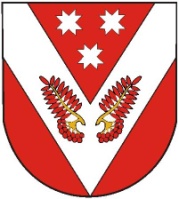 СОВЕТСКИЙМУНИЦИПАЛЬНЫЙ РАЙОНЫН АДМИНИСТРАЦИЙЖЕСОВЕТСКИЙМУНИЦИПАЛЬНЫЙ РАЙОНЫН АДМИНИСТРАЦИЙЖЕСОВЕТСКИЙМУНИЦИПАЛЬНЫЙ РАЙОНЫН АДМИНИСТРАЦИЙЖЕАДМИНИСТРАЦИЯСОВЕТСКОГО МУНИЦИПАЛЬНОГО РАЙОНААДМИНИСТРАЦИЯСОВЕТСКОГО МУНИЦИПАЛЬНОГО РАЙОНААДМИНИСТРАЦИЯСОВЕТСКОГО МУНИЦИПАЛЬНОГО РАЙОНАПУНЧАЛПУНЧАЛПОСТАНОВЛЕНИЕПОСТАНОВЛЕНИЕПОСТАНОВЛЕНИЕ         Глава администрацииСоветского муниципального района                                А.А. Трудинов